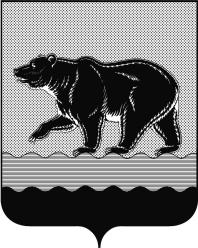 СЧЁТНАЯ ПАЛАТАГОРОДА НЕФТЕЮГАНСКА16 микрорайон, 23 дом, помещение 97, г. Нефтеюганск, 
Ханты-Мансийский автономный округ - Югра (Тюменская область), 628310  тел./факс (3463) 20-30-55, 20-30-63 E-mail: sp-ugansk@mail.ruwww.admugansk.ruЗаключение на проект изменений в муниципальную программу «Развитие жилищной сферы города Нефтеюганска»	Счётная палата города Нефтеюганска на основании статьи 157 Бюджетного кодекса Российской Федерации, Положения о Счётной палате города Нефтеюганска, рассмотрев проект изменений в муниципальную программу «Развитие жилищной сферы города Нефтеюганска» (далее по тексту – проект изменений), сообщает следующее:1. При проведении экспертно-аналитического мероприятия учитывалось наличие экспертизы проекта изменений:1.1. Департамента финансов администрации города Нефтеюганска на предмет его соответствия бюджетному законодательству Российской Федерации и возможности финансового обеспечения её реализации из бюджета города Нефтеюганска.1.2. Департамента экономического развития администрации города Нефтеюганска на предмет соответствия:- проекта изменений муниципальной программы Порядку принятия решения о разработке муниципальных программ города Нефтеюганска, их формирования, утверждения и реализации, утверждённому постановлением администрации города Нефтеюганска от 18.04.2019 № 77-нп «О модельной муниципальной программе города Нефтеюганска, порядке принятия решения о разработке муниципальных программ города Нефтеюганска, их формирования, утверждения и реализации» (далее по тексту – Порядок от 18.04.2019 № 77-нп);- программных мероприятий целям муниципальной программы;- сроков её реализации задачам;- целевых показателей, характеризующих результаты реализации муниципальной программы, показателям экономической, бюджетной и социальной эффективности;- требованиям, установленным нормативными правовыми актами в сфере управления проектной деятельностью.Предоставленный проект изменений в целом соответствует Порядку от 18.04.2019 № 77-нп.	Вместе с тем, не заполнена таблица 5 «Перечень объектов капитального строительства», которая в соответствии с Приложением 1 к постановлению администрации города от 18.04.2019 № 77-нп заполняется в случае наличия объектов капитального строительства и содержит сведения об объектах, строительство которых направлено на достижение целей и муниципальной программы. При этом, муниципальной программой предусмотрены бюджетные инвестиции по объекту «Инженерное обеспечение 17 микрорайона г. Нефтеюганска вдоль ул. Набережная» (участок от ул. Романа Кузоваткина до ул. Нефтяников» на период реализации 2020 год.	Рекомендуем дополнить проект изменений таблицей № 5 «Перечень объектов капитального строительства» информацией о планируемом строительстве объекта.	Кроме того, расходы на осуществление строительно-монтажных работ по объекту «Инженерное обеспечение 17 микрорайона г. Нефтеюганска вдоль ул. Набережная» (участок от ул. Романа Кузоваткина до ул. Нефтяников» в таблице № 2 муниципальной программы отражены в графе «Прочие расходы».	В целях полного раскрытия информации об объёме бюджетных инвестиций, рекомендуем перенести расходы, планируемые на строительство объекта «Инженерное обеспечение 17 микрорайона г. Нефтеюганска вдоль ул. Набережная» (участок от ул. Романа Кузоваткина до ул. Нефтяников» и отразить по строке «Инвестиции в объекты муниципальной собственности (за исключением инвестиций в объекты муниципальной собственности по проектам, портфелям проектов».Проектом изменений планируется: Внести изменения в действующие целевые показатели:- «Увеличение объема ввода жилья до 46 тыс. кв. м в год.» уменьшен на 5 тыс. кв. м;- «Количество молодых семей, получивших меры государственной поддержки для улучшения жилищных условий, семей» уменьшен на 28 семей;- «Приобретение жилья в целях реализации полномочий в области жилищных отношений (квартир)» уменьшен на 154 шт.;- «Количество изъятых жилых/нежилых помещений и долей земельных участков, на которых они расположены для муниципальных нужд, помещений» увеличен на 85 помещений.Уменьшить общий объём финансирования муниципальной программы (2020 год) на 8 736,40300 тыс. рублей, в том числе: -средства федерального бюджета в сумме 19,78100 тыс. рублей;- средства бюджета автономного округа в сумме 400,13500 тыс. рублей;- средства местного бюджета в сумме 8 316,48700 тыс. рублей.	3.2.1. По основному мероприятию 1.2. «Проектирование и строительство инженерных сетей для увеличения объемов жилищного строительства, в т.ч. на возмещение части затрат по строительству объектов инженерной инфраструктуры» подпрограммы «Стимулирование развития жилищного строительства» ответственному исполнителю - департаменту градостроительства и земельных отношений администрации города увеличить расходы на проведение государственной историко-культурной экспертизы по объекту «Инженерное обеспечение территории в районе СУ-62 г. Нефтеюганска» в сумме 295,87800 тыс. рублей. 3.2.2. По основному мероприятию 2.1. «Приобретение жилья, в целях реализации полномочий в области жилищных отношений, установленных законодательством Российской Федерации» подпрограммы «Переселение граждан из непригодного для проживания жилищного фонда» уменьшить бюджетные ассигнования по соисполнителю – департаменту муниципального имущества администрации города Нефтеюганска в связи с необходимостью завершения мероприятий по расселению и ликвидации приспособленных для проживания строений, а также проекта соглашения о предоставлении субсидии местному бюджету из бюджета Ханты-Мансийского автономного округа - Югры по реализации полномочий в области жилищных отношений в общей сумме 195 122,40000 тыс. рублей, в том числе за счёт:- субсидии из бюджета автономного округа в сумме 177 561,30000 тыс. рублей;- средства местного бюджета в сумме 17 561,10000 тыс. рублей.3.2.3. По основному мероприятию 2.2. «Ликвидация и расселение приспособленных для проживания строений, включенных в Реестры строений на 01.01.2012» подпрограммы «Переселение граждан из непригодного для проживания жилищного фонда» увеличить бюджетные ассигнования соисполнителю муниципальной программы – департаменту жилищно-коммунального хозяйства администрации города Нефтеюганска в общей сумме                             188 195,09300 тыс. рублей, в том числе:- субсидии бюджета автономного округа в сумме 177 561,30000 тыс. рублей;- средства местного бюджета в сумме 10 633,79300 тыс. рублей.3.2.4. По основному мероприятию 3.1. «Обеспечение жильем молодых семей государственной программы РФ «Обеспечение доступным и комфортным жильем и коммунальными услугами граждан РФ» подпрограммы «Обеспечение мерами государственной поддержки по улучшению жилищных условий отдельных категорий граждан» уменьшить соисполнителю – департаменту образования и молодёжной политики администрации города Нефтеюганска в связи с уточнением межбюджетных трансфертов в общей сумме 2 107,97400 рубля, в том числе за счёт:- субсидии из федерального бюджета в сумме 19,78100 тыс. рублей;- субсидии из бюджета автономного округа в сумме 400,13500 тыс. рублей;- средства местного бюджета в сумме 1 688,05800 тыс. рублей.3.2.5. По основному мероприятию 4.1. «Организационное обеспечение функционирования отрасли» подпрограммы «Обеспечение реализации муниципальной программы» ответственному исполнителю - департаменту градостроительства и земельных отношений администрации города увеличить расходы в связи с необходимостью оплаты государственной пошлины при подаче апелляционной жалобы на решение Арбитражного суда Ханты-Мансийского округа-Югры по иску МКУ «Управление капитального строительства» к ООО ПИ «ВЕНЕЦ» в сумме 3,00000 тыс. рублей.4. Финансовые показатели, содержащиеся в проекте изменений, соответствуют обоснованиям, предоставленным на экспертизу.	По итогам проведения финансово-экономической экспертизы, предлагаем направить проект изменений на утверждение с учётом рекомендаций, отражённых в настоящем заключении. 	Информацию о решении, принятом по результатам рассмотрения настоящего заключении, направить в адрес Счётной палаты до 31.03.2020 года.Председатель                                   			   		             С.А. ГичкинаИсполнитель:Начальник инспекторского отдела № 2 Счётной палаты города  НефтеюганскаСалахова Дина ИрековнаТел. 8-(3463)-203065от 23.03.2020 № Исх.СП-137-0